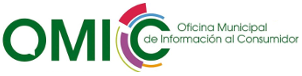 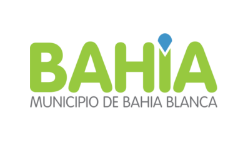 Programa de Información y Ordenamiento de la Actividad de Administradores de Consorcios de Propiedad Horizontal1 SOLICITUD DE INSCRIPCIÓNCUIT: I_________________________________________INombre y Apellido: I______________________________________________________ID.N.I. I_______________________________ISexo: M / FRazón Social: I__________________________________________________________IRepresentante legal: I_____________________________________________________I2 DOMICILIOCalle: I_______________________________________________________INúmero: I_____________I  Piso: I____I  Depto: I____I  Cod. Postal: I__________ITeléfono: I_________________I Celular: I_________________________IEmail: I__________________________________________ILocalidad: I________________________________IPartido: I______________________________________IProvincia: I_____________________________________I3 DOCUMENTACIÓN ADJUNTA (original y copia)Inscripción en AFIP.Inscripción en ARBA.Currículum Vitae con acreditación de: Documentación de títulos y/o estudios relacionados con la actividad y acreditación de experiencia (si los tuviera).Nómina de consorcios administrados, indicando domicilio de los mismos, detalle de Compañía aseguradora, numero de póliza y cobertura vigente.Certificado expedido por Registro Nacional de Reincidencia.Informe expedido por Registro de Juicios Universales.www.bahia.gob.ar/omic